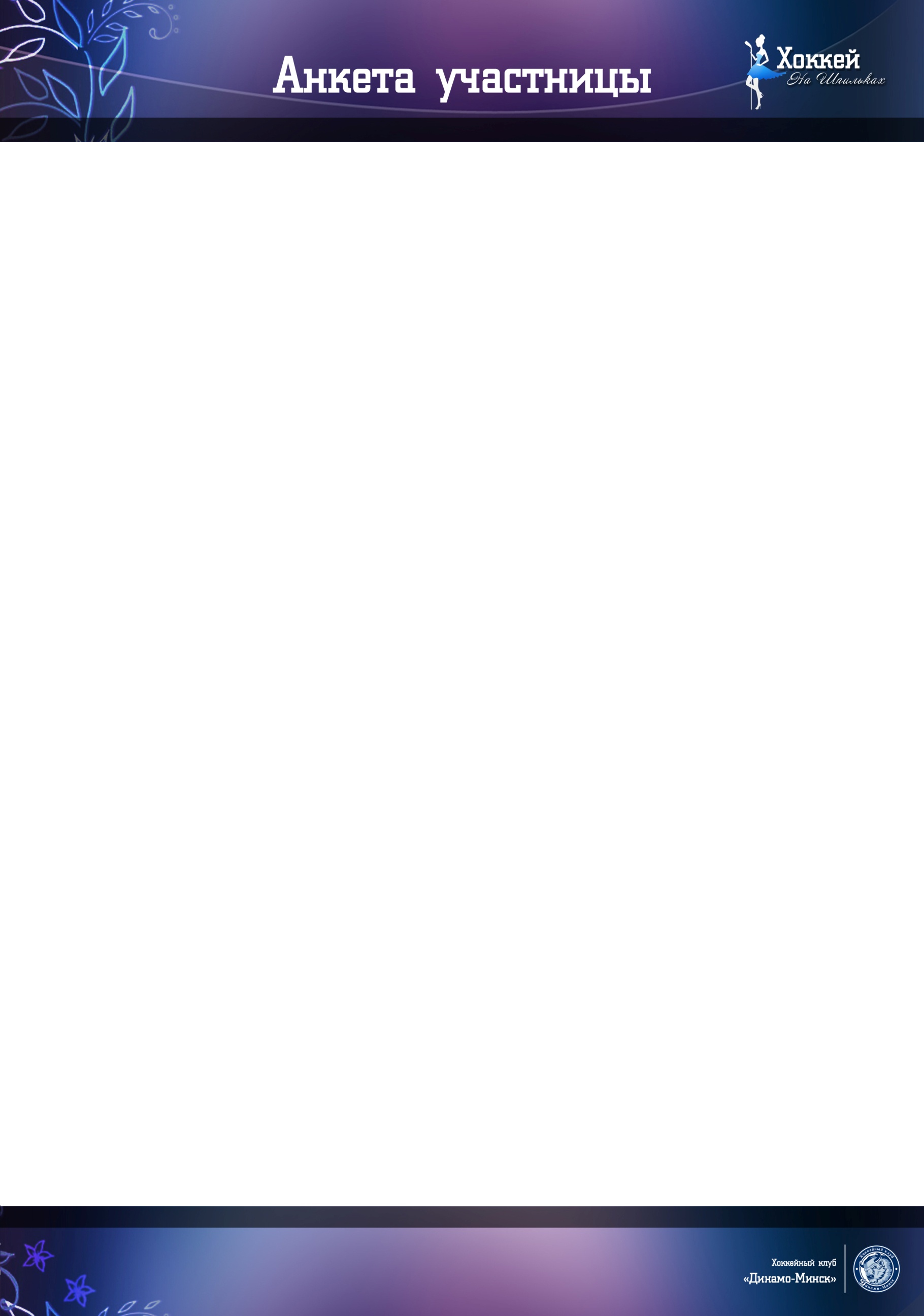 ФИО Дата рожденияРод занятийНомер телефонаE-mailПринимали ли вы уже участие в проекте «Хоккей на шпильках»? (если да, укажите дату)Любимый игрок команды «Динамо-Минск»Укажите причину, по которой вы хотите посетить мероприятие «Хоккей на шпильках» еще разВаши ожидания от посещения финальной встречи «Хоккей на шпильках»Дополнительная информация о себеЗадайте интересующие Вас вопросы, касающиеся деятельности проекта «Хоккей на шпильках»Ваши пожелания и предложения по проведению встречи